Exit TicketUse what you have learned today to solve the following problem. Be sure to carefully read and answer the question.So Many SlushiesThe Cars and Clips Drive-in Theater sells three flavors of slushies: grape, blue raspberry, and strawberry. Last weekend they sold 450 slushies. They sold 135 more grape slushies than strawberry slushies and 90 more blue raspberry slushies than strawberry slushies. How many grape slushies did they sell?
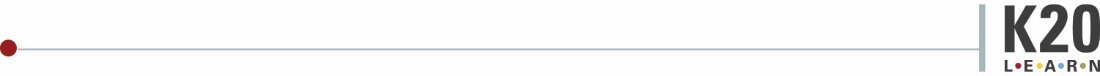 Exit TicketUse what you have learned today to solve the following problem. Be sure to carefully read and answer the question.So Many SlushiesThe Cars and Clips Drive-in Theater sells three flavors of slushies: grape, blue raspberry, and strawberry. Last weekend they sold 450 slushies. They sold 135 more grape slushies than strawberry slushies and 90 more blue raspberry slushies than strawberry slushies. How many grape slushies did they sell?